О внесении изменений в распоряжение администрации города Канска от 16.12.2020 № 640 	В целях организации взаимодействия органов исполнительной власти, территориальных органов федеральных органов исполнительной власти, общественных объединений по вопросам профилактики правонарушений в городе Канске, на основании постановления администрации города Канска от 27.11.2020 № 1063 «Об утверждении положения о комиссии по социальной профилактике правонарушений на территории города Канска», руководствуясь статьями 30, 35 Устава города Канска:Внести изменения в распоряжение администрации города Канска от 16.12.2020 № 640 Об утверждении состава комиссии по социальной профилактике правонарушений на территории города Канска»:Приложение к распоряжению изложить в новой редакции согласно приложению к настоящему распоряжению.Контроль за исполнением настоящего распоряжения возложить на заместителя главы города по вопросам жизнеобеспечения Р.В. Крупского. Распоряжение вступает в силу со дня подписания.Глава города Канска						                     А.М. БересневСостав комиссии по социальной профилактике правонарушений на территории города КанскаГлава города Канска                                                                               А.М. Береснев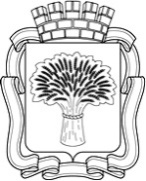 Российская ФедерацияАдминистрация города Канска
Красноярского краяРАСПОРЯЖЕНИЕРоссийская ФедерацияАдминистрация города Канска
Красноярского краяРАСПОРЯЖЕНИЕРоссийская ФедерацияАдминистрация города Канска
Красноярского краяРАСПОРЯЖЕНИЕРоссийская ФедерацияАдминистрация города Канска
Красноярского краяРАСПОРЯЖЕНИЕ21.03.2022 г.№152Приложение к распоряжению администрации города Канска от 21.03.2022 № 152Приложение к распоряжению администрации города Канскаот 16.12.2020 № 640КрупскийРоман Васильевич заместитель главы города по вопросам жизнеобеспечения, председатель комиссииШумачков Василий Алексеевичзаместитель начальника полиции по охране общественного порядка МО МВД России «Канский», заместитель председателя комиссии (по согласованию)Назарчук Максим Сергеевичответственный секретарь административной комиссии, секретарь комиссииЧлены комиссии:Банин Николай ВикторовичНачальник МО МВД России «Канский» (по согласованию)БезрукихЕлена Георгиевнаответственный секретарь КДН и ЗП г. КанскаБоборик Максим Владимировичруководитель УС и ЖКХ администрации г. КанскаБоровскийЭдуард Викторовичруководитель Управления образования администрации города КанскаБорисевичАлена Николаевнаначальник Отдела ФКСиМП администрации г. КанскаВарламовАндрей Юрьевичконсультант главы города по мобилизационной подготовкеГребенюкСветлана Ивановнадиректор КГКУ «ЦЗН города Канска» (по согласованию)Ковалев Константин Сергеевичдиректор МКУ «Служба заказчика»Леонтьева Ирина Владимировнаначальник Отдела культуры администрации г. КанскаЛомова Юлия Анатольевназаместитель главы города по социальной политикеМикуляк Денис ИгоревичИ.о. начальника ОГИБДД МО МВД России «Канский» (по согласованию)Моисеенко Виктор Викторовичначальник Росгвардии Канского филиала ФГКУ «УВО ВНГ России по Красноярскому краю» (по согласованию)ПоляковВладимир Эдуардовичпредседатель Канского городского Совета депутатов (по согласованию)Рябова Светлана Валерьевнаглавный врач филиала № 1 КГБУЗ «ККПНД № 1» (по согласованию)Саповская Ольга Леонидовнаначальник Канского межмуниципального филиала ФКУ УИИ ГУФСИН России по Красноярскому краю (по согласованию)Сапрунов Сергей Николаевичдиректор КГБУ СО «Канский центр социальной адаптации лиц, освобожденных из мест лишения свободы» (по согласованию)ТевсИгорь Ивановичзаместитель начальника Отдела участковых уполномоченных полиции и по делам несовершеннолетних МО МВД России «Канский», секретарь комиссии (по согласованию)ШайхутдиновВиталий Масхутовичзаместитель начальника Отдела по вопросам миграции МО МВД России «Канский» (по согласованию)